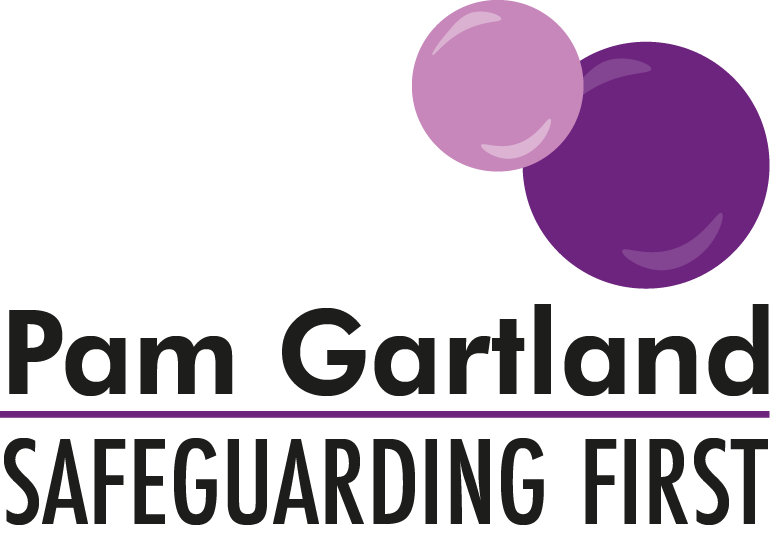 Visitor’s LeafletFollowing a number of Quality Assurance Visits, Safeguarding First have created this leaflet for visitors so that they understand in a visual way the expectations of them while on school site.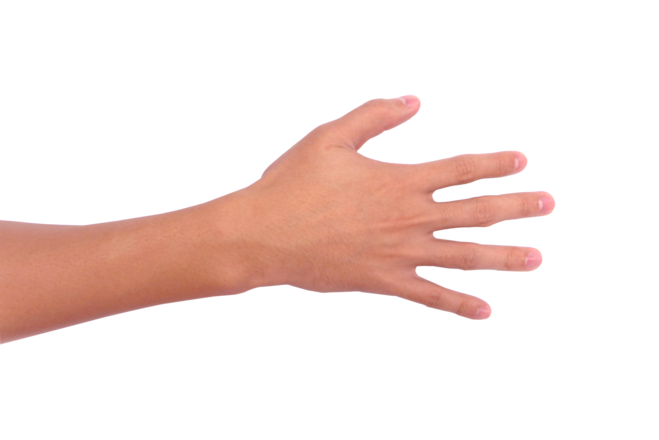 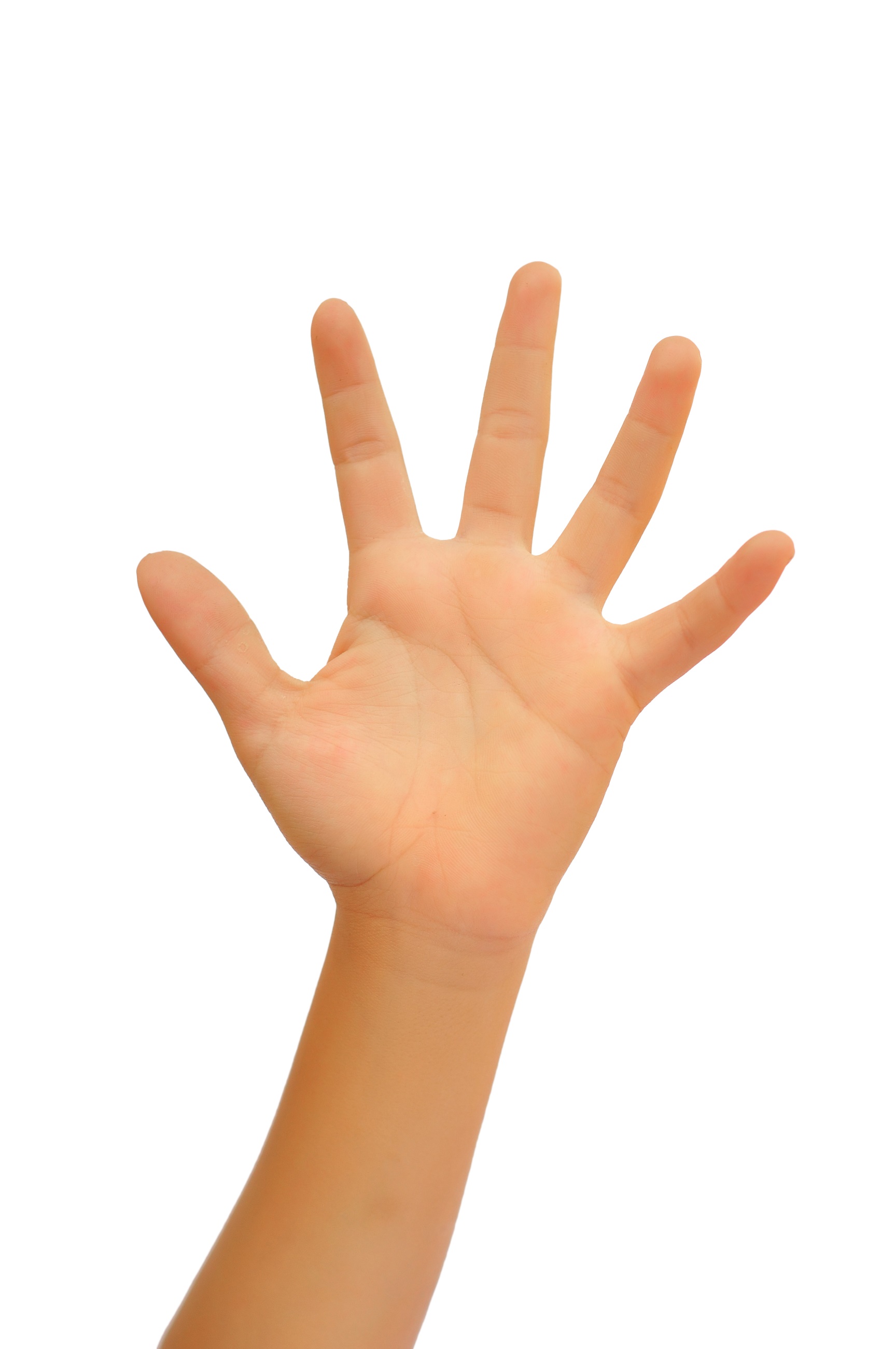 